Chlaushöck 2013… es wird konkret!Treffpunkt: 	Armbrustschützenhaus Lindau (siehe Plan)
Zeit:	19:00 bis Ende
Parken auf eigene Gefahr; es sind nicht allzu viele Parkplätze vorhanden  Fahrgemeinschaften oder Velo. Oder Velofahrgemeinschaften… Ich suche zudem noch eine/einen Glühweinspender. Bitte melden an adizim13@gmail.com.Meldet euch noch bis zum 22.11. auf der Homepage oder per Mail an!!!Wir freuen uns auf einen gemütlichen und geselligen Abend!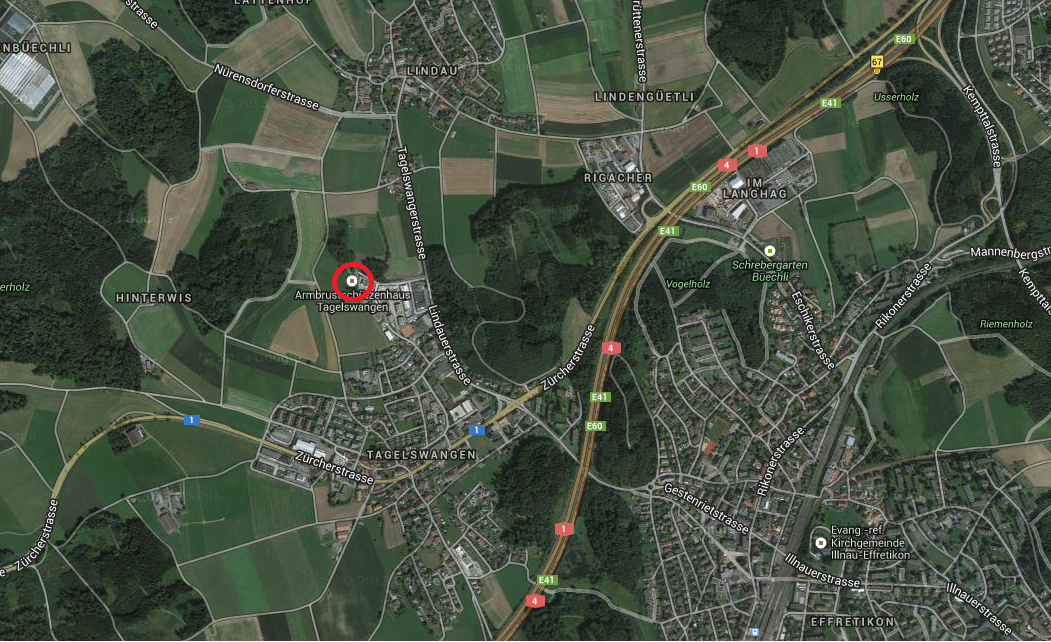 